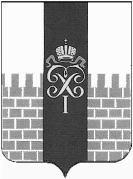 МЕСТНАЯ АДМИНИСТРАЦИЯ МУНИЦИПАЛЬНОГО ОБРАЗОВАНИЯ ГОРОД ПЕТЕРГОФ_____________________________________________________________________________ПОСТАНОВЛЕНИЕ(ПРОЕКТ)       ___________ 2023 г.	                                                                           № ______     Об утверждении муниципальнойпрограммы «Озеленение территории муниципального образования город Петергоф»В соответствии с Бюджетным кодексом Российской Федерации, Положением о бюджетном процессе в МО город Петергоф и Постановлением местной администрации муниципального образования город Петергоф №150 от 26.09.2013 года «Об утверждении Положения о Порядке разработки, реализации и оценки эффективности муниципальных программ и о Порядке разработки и реализации ведомственных целевых программ и планов по непрограммным расходам местного бюджета МО              г. Петергоф» местная администрация город Петергоф   П О С Т А Н О В Л Я Е Т:Утвердить муниципальную программу «Озеленение территории муниципального образования город Петергоф» согласно приложениям №1,2 к настоящему Постановлению.Постановление вступает в силу с даты подписания.Контроль за исполнением настоящего постановления оставляю за собой.Глава местной администрациимуниципального образования город Петергоф                                                 Т.С. Егорова Приложение №1 к Постановлению МА МО город Петергоф от ___________ № _______ПАСПОРТ МУНИЦИПАЛЬНОЙ ПРОГРАММЫ Приложение №2   к Постановлению МА МО город Петергоф от                         № ______  МУНИЦИПАЛЬНАЯ ПРОГРАММА       «Озеленение территории муниципального образования город Петергоф»Характеристика текущего состояния:Настоящая программа разрабатывается и реализуется с целью реализации полномочий, установленных Законом Санкт-Петербурга от 23.09.2009 N 420-79 "Об организации местного самоуправления в Санкт-Петербурге" в части осуществления работ в сфере озеленения, а именно: выполнения работ по содержанию, уборке, паспортизации территорий зеленых насаждений общего пользования местного значения; переустройству, восстановлению и ремонту объектов зеленых насаждений, расположенных на территориях зеленых насаждений общего пользования местного значения (далее ЗНОП МЗ).Все мероприятия программы ежегодно разрабатываются с учетом заявок, пожеланий и предложений, поступивших от инициативных групп граждан, жителей муниципального образования, а также по результатам ежегодных осмотров территорий ЗНОП МЗ.На территории МО город Петергоф расположено 116 скверов площадью 376 979 кв.м., утвержденных Законом Санкт-Петербурга от 08.10.2007 N 430-85 "О зеленых насаждениях общего пользования".Для обеспечения и повышения комфортности условий проживания граждан, по поддержанию улучшения санитарного и эстетического состояния территории ЗНОП МЗ, необходимо осуществлять уборку территории, поддерживать чистоту и технически исправным состояние детского, спортивного оборудования, ограждений, расположенных на этих территориях.На территории ЗНОП МЗ установлены вазоны, созданы клумбы. Указанные элементы благоустройства требуют ежегодного ремонта и содержания, в части высаживания однолетних цветочных культур и ухода за ними на протяжении всего вегетационного периода, что требует существенных финансовых затрат из местного бюджета.Немаловажным фактором является экологическая обстановка. Загрязнение воздушной среды, почвы от автомобилей и жизнедеятельности человека можно значительно уменьшить, увеличивая площади зелёных насаждений на территории муниципального образования, ухаживая за деревьями, кустарниками и цветами.Одной из проблемных вопросов при реализации программы является наличие на территории большого количества старых и больных деревьев и кустарников, требующих обследования, и в дальнейшем их сноса. С целью улучшения экологического состояния окружающей среды мероприятиями программы предусмотрены работы по компенсационному озеленению. Цель муниципальной программы:- Улучшение качества жизни и обеспечение благоприятных условий проживания населения на территории МО г. Петергоф.Задачи муниципальной программы:- содержание территорий ЗНОП МЗ, включая содержание элементов благоустройства;- создание, сохранение и воспроизводства зеленых насаждений, повышение качества эстетики городской среды.Целевые показатели (индикаторы):Перечень и краткое описание подпрограмм (при наличии):Подпрограммы муниципальной программы отсутствуют.Сроки реализации муниципальной программы:                                              2024 -2026 годыПеречень мероприятий муниципальной программы, прогнозные (ожидаемые) результаты реализации программы:Ресурсное обеспечение муниципальной программы:Анализ рисков реализации муниципальной программы:В процессе реализации муниципальной программы могут проявиться следующие риски реализации программы:-увеличение цен на товары и услуги в связи с инфляцией и как следствие невозможность закупки товаров и выполнения услуг в объемах, предусмотренными показателями мероприятий программ.В целях минимизации вышеуказанных рисков при реализации программы ответственный исполнитель программы:- обеспечивает своевременность мониторинга реализации программы;- вносит изменения в программу в части изменения (дополнения), исключения мероприятий программы и их показателей на текущий финансовый год или на оставшийся срок реализации программы;- вносит изменения в программу в части увеличения объемов бюджетных ассигнований на текущий финансовый год или на оставшийся срок реализации программы;- применяет индекс потребительских цен при корректировке программы при формировании бюджета муниципального образования на очередной финансовый год.К внутренним рискам относятся:- риск недостижения запланированных результатов.Наименование программы«Озеленение территории муниципального образования город Петергоф»Наименования вопроса (вопросов) местного значения, к которому (которым) относится программа1. Осуществление работ в сфере озеленения на территории муниципального образования, включающее:   -организацию работ по компенсационному озеленению в отношении территорий зеленых насаждений общего пользования местного значения, осуществляемому в соответствии с законом Санкт-Петербурга;    -содержание, в том числе уборку, территорий зеленых насаждений общего пользования местного значения (включая содержание расположенных на них элементов благоустройства), защиту зеленых насаждений на указанных территориях;   -проведение паспортизации территорий зеленых насаждений общего пользования местного значения на территории муниципального образования, включая проведение учета зеленых насаждений искусственного происхождения и иных элементов благоустройства, расположенных в границах территорий зеленых насаждений общего пользования местного значения;    -создание (размещение), переустройство, восстановление и ремонт объектов зеленых насаждений, расположенных на территориях зеленых насаждений общего пользования местного значения;Наименование заказчика программыМестная администрация муниципального образования город ПетергофОтветственный исполнитель программыОтдел городского хозяйстваНаименование подпрограмм программы(при их наличии)отсутствуютСоисполнители программыотсутствуютУчастники программыотсутствуютЦели программыУлучшение качества жизни и обеспечение благоприятных условий проживания населения на территории МО г. ПетергофЗадачи программы- содержание территорий ЗНОП МЗ, включая содержание элементов благоустройства;- создание, сохранение и воспроизводства зеленых насаждений, повышение качества эстетики городской средыЦелевые показатели (индикаторы)- доля площади благоустраиваемой территории ЗНОП МЗ к общей площади ЗНОП МЗ- не менее 1 % в 2024 году, не менее 1,1% в 2025 году, не менее 1,2% в 2026 году:                             - доля содержание территорий ЗНОП МЗ, в т.ч. уборка территорий ЗНОП МЗ не менее 100% ежегодно- доля площади благоустраиваемой территории ЗНОП МЗ к общей площади ЗНОП МЗ- не менее 1 % в 2024 году, не менее 1,1% в 2025 году, не менее 1,2% в 2026 году:                             - доля содержание территорий ЗНОП МЗ, в т.ч. уборка территорий ЗНОП МЗ не менее 100% ежегодноЭтапы и сроки реализации программы 2024-2026 годОбъемы и источники финансирования программы, в том числе в разрезе подпрограмм (при их наличии), в том числе по годам реализацииБюджет МО город Петергоф в сумме 101 200,7 тыс. руб.Общий объём финансирования в т.ч.2024 год – 32 433,5 тыс. руб2025 год – 33 741,9 тыс. руб 2026 год – 35 025,3 тыс. рубПрогнозные (ожидаемые) результаты реализации программыПовышение качества сохранения, создания, установки, реконструкции и ремонта объектов в сфере озеленения.Наименование показателя (индикатора)Ед. изм.Значение показателя (по состоянию на 1 января отчетного года (года реализации программы)Значение показателя (по состоянию на 1 января отчетного года (года реализации программы)Значение показателя (по состоянию на 1 января отчетного года (года реализации программы)Наименование показателя (индикатора)Ед. изм.2024 2025 2026 - доля площади благоустраиваемой территории ЗНОП МЗ к общей площади ЗНОП МЗ - не менее                                     %1%1,1%1,2%- доля площади содержания территорий ЗНОП МЗ к общей площади ЗНОП МЗ%100%100%100%№п/пНаименование мероприятияОжидаемые конечные результаты, в том числе по годам реализацииОжидаемые конечные результаты, в том числе по годам реализацииОжидаемые конечные результаты, в том числе по годам реализацииОжидаемые конечные результаты, в том числе по годам реализацииОжидаемые конечные результаты, в том числе по годам реализации№п/пНаименование мероприятияЕд. измер.202420252026Задача 1: содержание территорий ЗНОП МЗ, включая содержание элементов благоустройстваЗадача 1: содержание территорий ЗНОП МЗ, включая содержание элементов благоустройстваЗадача 1: содержание территорий ЗНОП МЗ, включая содержание элементов благоустройстваЗадача 1: содержание территорий ЗНОП МЗ, включая содержание элементов благоустройстваЗадача 1: содержание территорий ЗНОП МЗ, включая содержание элементов благоустройстваЗадача 1: содержание территорий ЗНОП МЗ, включая содержание элементов благоустройстваЗадача 1: содержание территорий ЗНОП МЗ, включая содержание элементов благоустройства1Содержание территорий ЗНОП МЗ, в том числе защита зеленых насажденийга6,286,286,282Уборка территорий ЗНОП МЗКв.м.376 979,0376 979,0376 979,03Содержание и ремонт детских и спортивных площадок, включая ремонт расположенных на них элементов благоустройстваШт. площадок2020204Организация замены песка в детских песочницахКуб.м.11,311,311,35Содержание, ремонт и окраска ранее установленных элементов благоустройстваКв.м.п/мусл.Ед.811,8210150850,0230150900,02501506Ремонт и окраска ранее установленных ограждений газонныхКв.м.220,0250,0300,07Ремонт пешеходных дорожек, расположенных на территории ЗНОП МЗКв.м.1022,21022,21022,2Задача 2: создание, сохранение и воспроизводство зеленых насаждений, повышение качества эстетики городской средыЗадача 2: создание, сохранение и воспроизводство зеленых насаждений, повышение качества эстетики городской средыЗадача 2: создание, сохранение и воспроизводство зеленых насаждений, повышение качества эстетики городской средыЗадача 2: создание, сохранение и воспроизводство зеленых насаждений, повышение качества эстетики городской средыЗадача 2: создание, сохранение и воспроизводство зеленых насаждений, повышение качества эстетики городской средыЗадача 2: создание, сохранение и воспроизводство зеленых насаждений, повышение качества эстетики городской средыЗадача 2: создание, сохранение и воспроизводство зеленых насаждений, повышение качества эстетики городской среды1Компенсационное озеленениеШт.8585852Восстановление газоновКв.м.2002002003Проведение санитарных рубок, удаление больных деревьев и кустарниковШт.3535354Удаление аварийных, ветровальных деревьевУсл.1115Посадка цветов и уход за нимиВазонКлумбаКв.м.10314638,810314638,810314638,86Паспортизация территорий ЗНОП МЗ, включая проведение учета зеленых насаждений искусственного происхождения и иных элементов благоустройствага2,042,34121,3Наименование мероприятия программы (подпрограммы, при наличии)Вид источника финансированияНеобходимый объем финансирования, (тыс. руб.), в том числе по годам реализации.Необходимый объем финансирования, (тыс. руб.), в том числе по годам реализации.Необходимый объем финансирования, (тыс. руб.), в том числе по годам реализации.Наименование мероприятия программы (подпрограммы, при наличии)Вид источника финансирования202420252026Раздел/подраздел (0503)   ЦС (10000 00151)Раздел/подраздел (0503)   ЦС (10000 00151)32 433,533 741,935 025,3Содержание территорий ЗНОП МЗ, в том числе защита зеленых насажденийБюджет МО город Петергоф2 020,82 024,92 105,8Уборка территорий ЗНОП МЗБюджет МО город Петергоф15 310,515 947,416 583,6Содержание и ремонт детских и спортивных площадок, включая ремонт расположенных на них элементов благоустройстваБюджет МО город Петергоф1 536,31 600,21 664,1Организация замены песка в детских песочницахБюджет МО город Петергоф110,3114,9119,5Содержание, ремонт и окраска ранее установленных элементов благоустройстваБюджет МО город Петергоф681,9710,3738,7Ремонт и окраска ранее установленных ограждений газонныхБюджет МО город Петергоф324,0350,0400,0Ремонт пешеходных дорожек, расположенных на территории ЗНОП МЗБюджет МО город Петергоф7 396,27 703,98 011,3Компенсационное озеленениеБюджет МО город Петергоф516,2537,7559,2Восстановление газоновБюджет МО город Петергоф150,0156,3162,5Проведение санитарных рубок, удаление больных деревьев и кустарниковБюджет МО город Петергоф380,2396,1411,9Удаление аварийных, ветровальных деревьевБюджет МО город Петергоф150,0156,3162,5Посадка цветов и уход за нимиБюджет МО город Петергоф3 685,93 839,33 992,5Паспортизация территорий ЗНОП МЗ, включая проведение учета зеленых насаждений искусственного происхождения и иных элементов благоустройстваБюджет МО город Петергоф171,2204,6113,7